Тематическая неделя   «Дорожная азбука»            в старшей группе № 6  «Фантазёры» МБДОУ ЦРР детский сад № 16 г.НытваВоспитатель: Пономарева Л.А.С 18 марта по 22 марта  в старшей группе была проведена неделя по ПДД  «Дорожная азбука». Цель: Закреплять умения детей ориентироваться на дороге и в транспорте, используя правила дорожного движения для пешеходов и пассажиров в различных практических ситуациях. Задачи: Пополнить, упорядочить, закрепить знания детей группы о правилах дорожного движения. Побуждать использовать изученные правила дорожного движения на практике.Пополнить предметно – развивающую среду в группе. В ходе проведённой недели «Дорожная азбука», состоялись беседы на тему: «Дорожные знаки», «О чём говорят дорожные знаки», «Опасности на улице и во дворе»,  «Как себя вести в общественном транспорте?»Ребята с увлечением рассказывали о том, какие они уже знают дорожные знаки и как соблюдают правила дорожного движения вместе со своими родителями. С интересом знакомились с новыми дорожными знаками и с новыми правилами дорожного движения.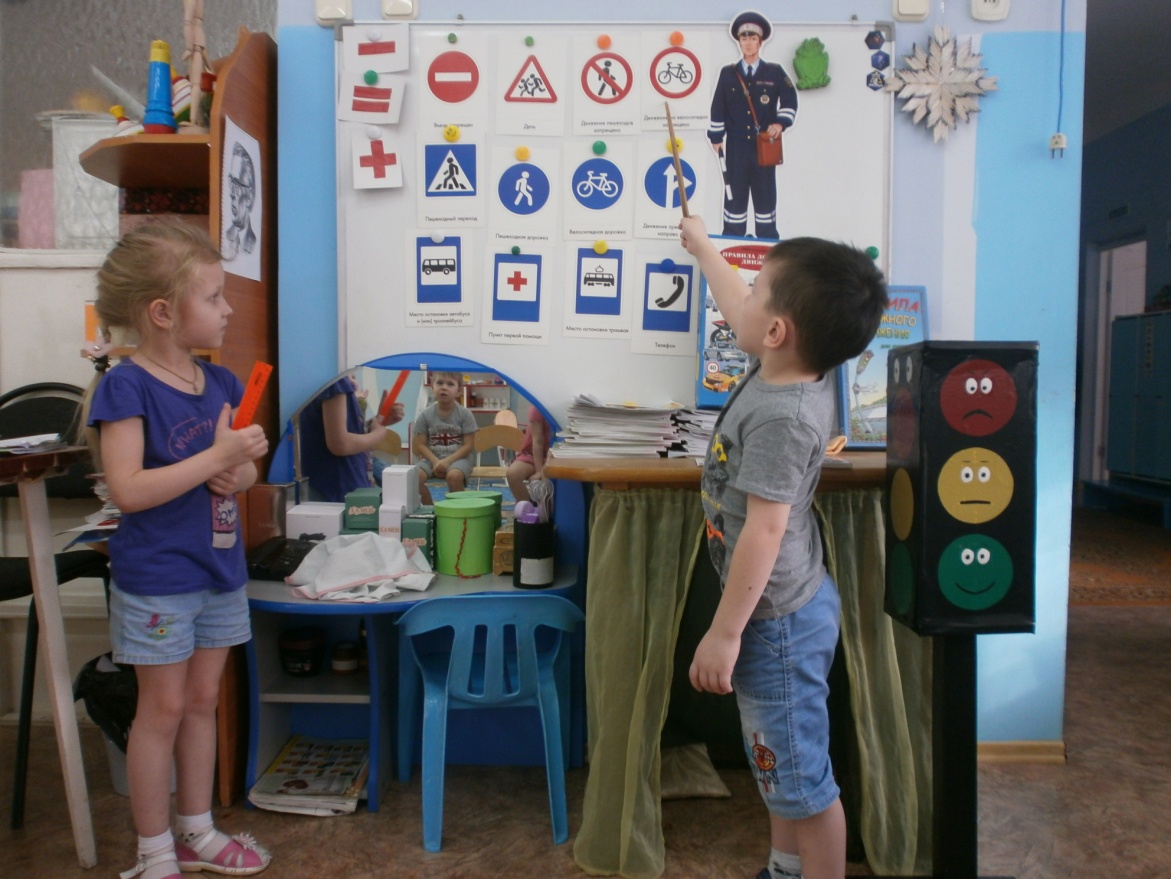 Рассматривали сюжетные картины из серии «Участники дорожного движения» и делали вместе с детьми очень серьёзные выводы о том, что правила дорожного движения необходимо соблюдать и взрослым, и детям. 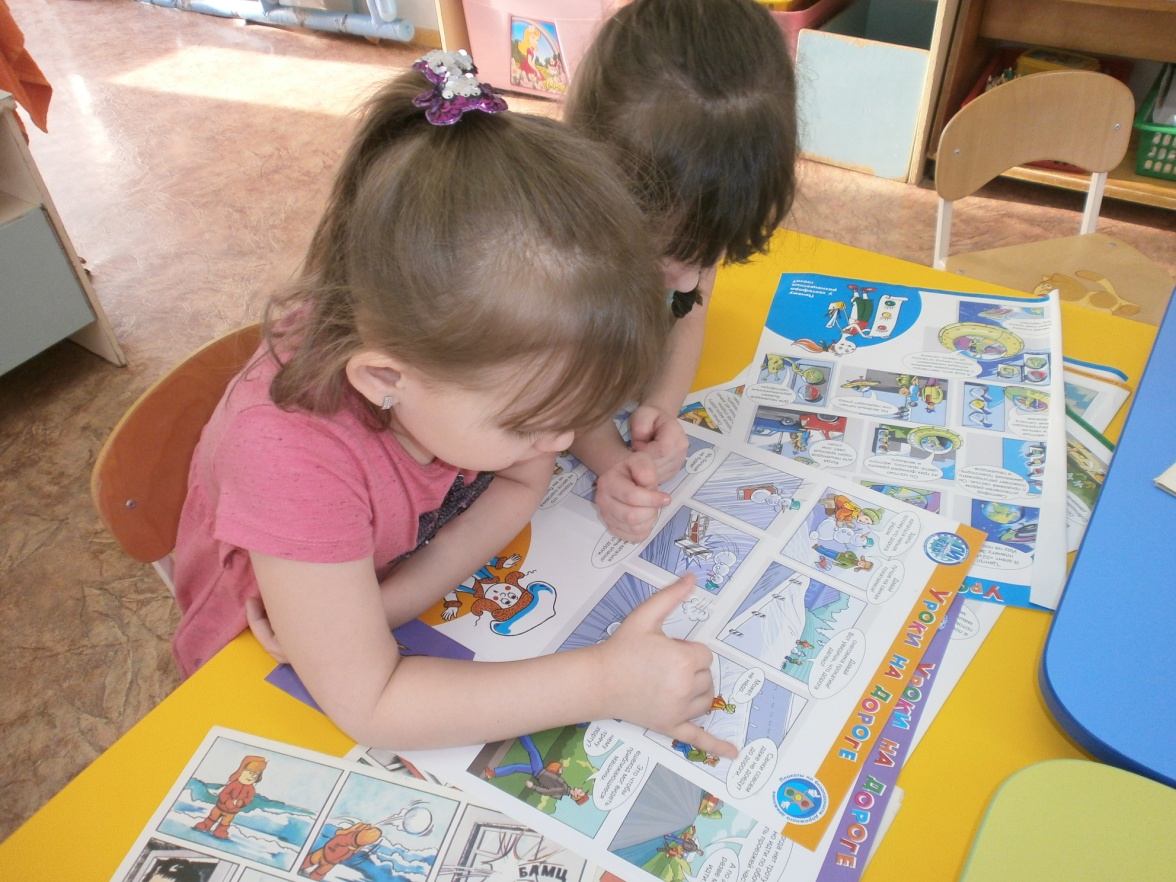 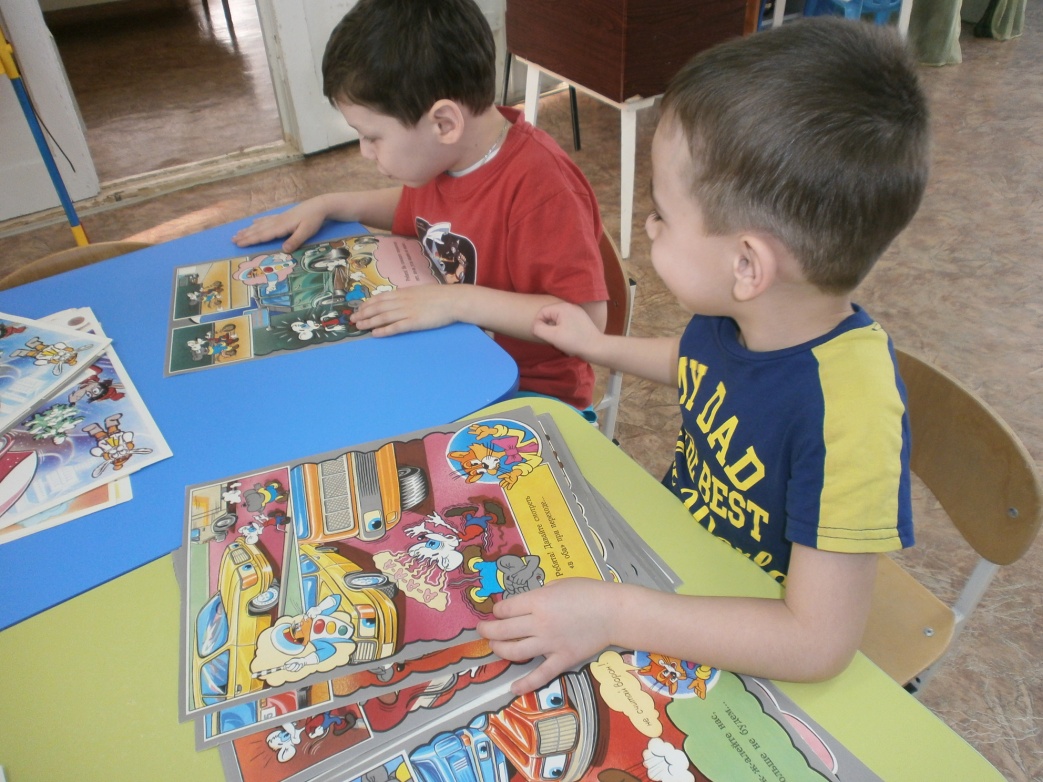 Дидактические игры: «Наша улица», «Дорожные знаки», домино, лото 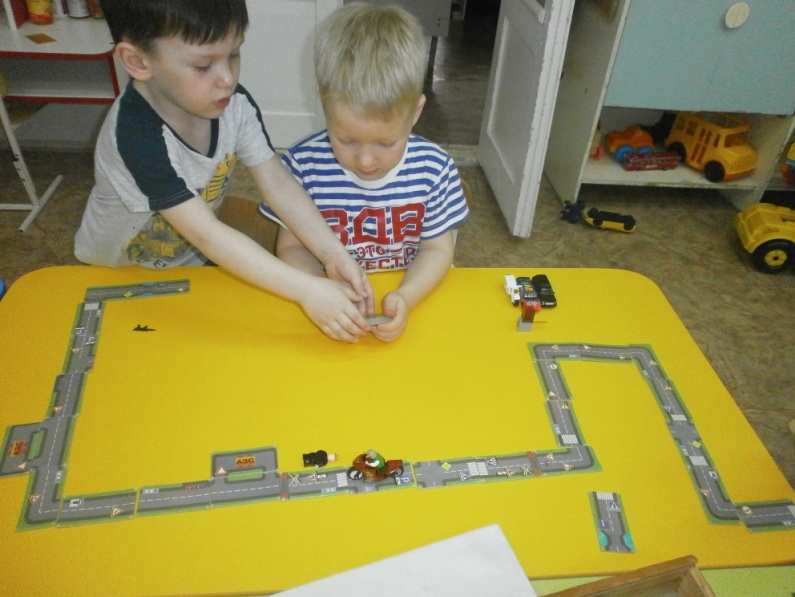 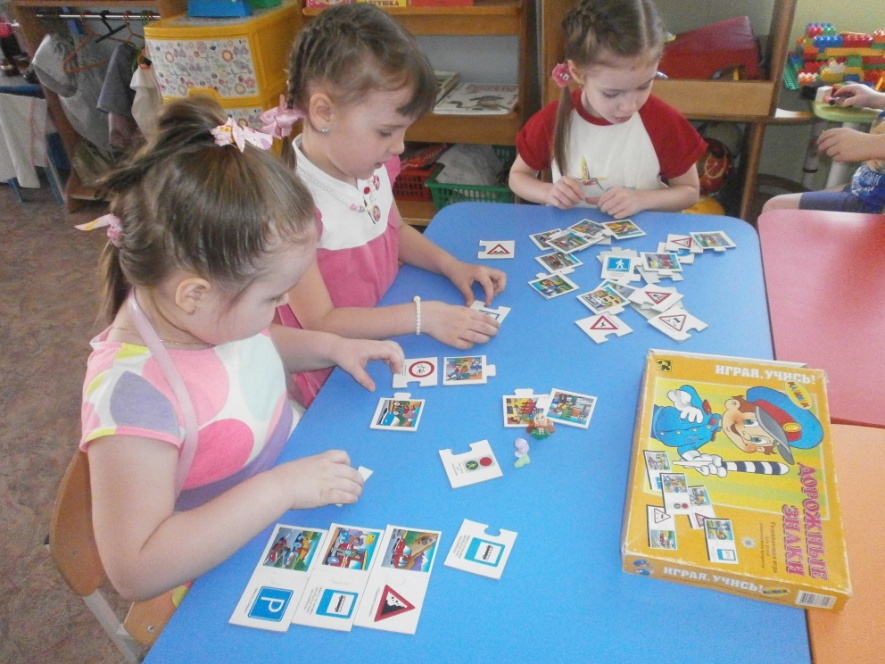  Чтение художественной  литературу по данной теме: А. Иванов «Как неразлучные друзья дорогу переходили» С. Михалков «Дядя Степа – милиционер» Е. Сегал «Машины на нашей улице» Играли в сюжетно-ролевую игру  «Пешеходы и водители»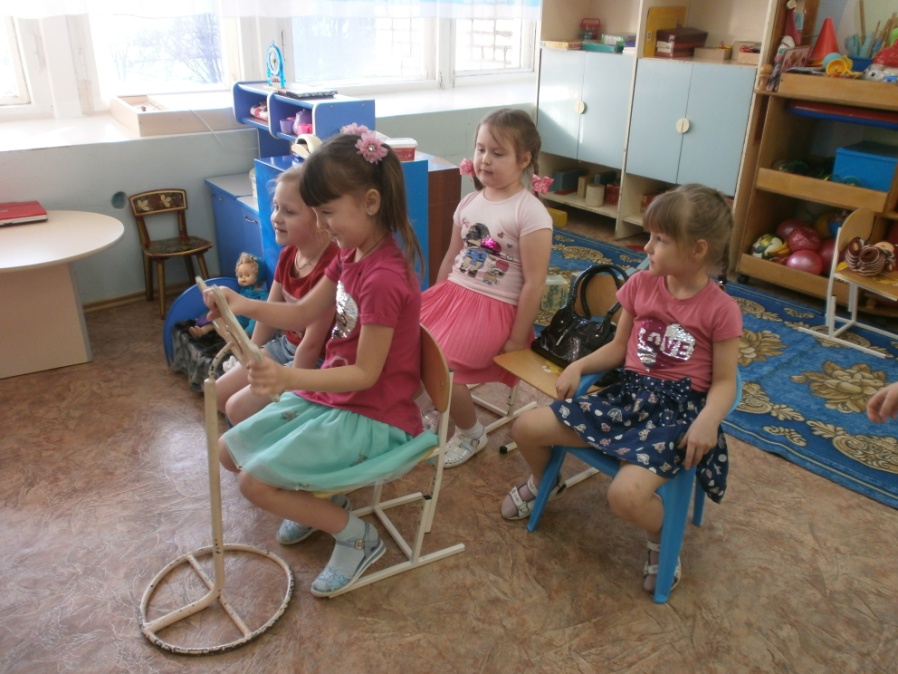 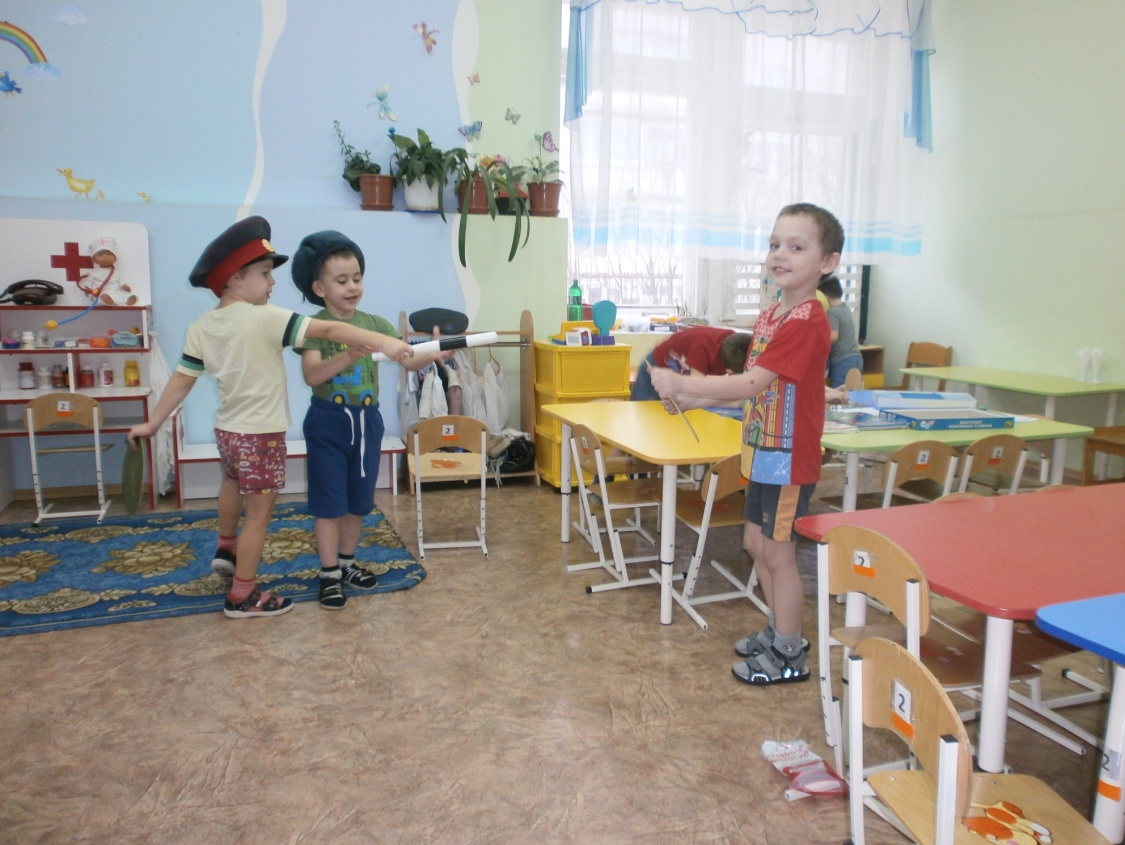 Создавали композиции из лепки, делали аппликацию и  рисовали «Машины нашего города»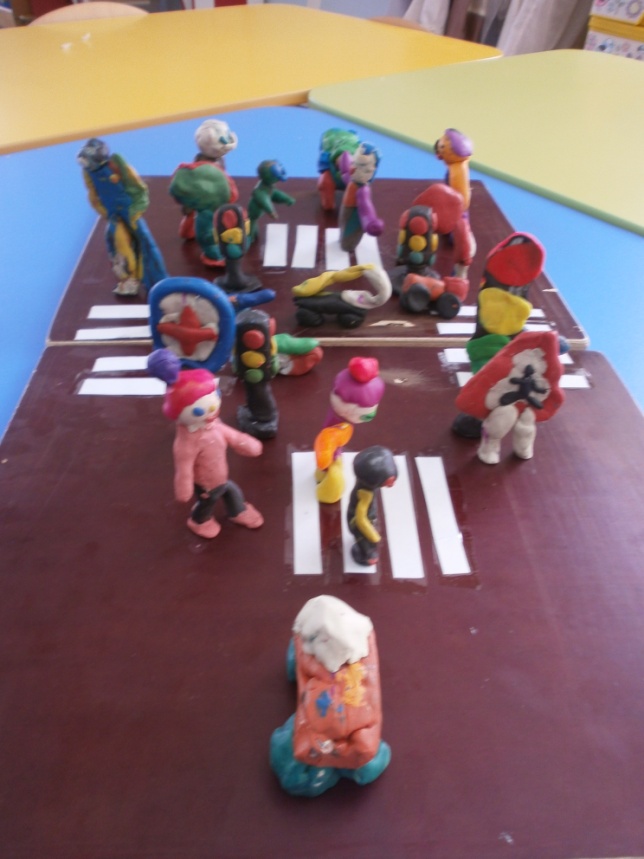 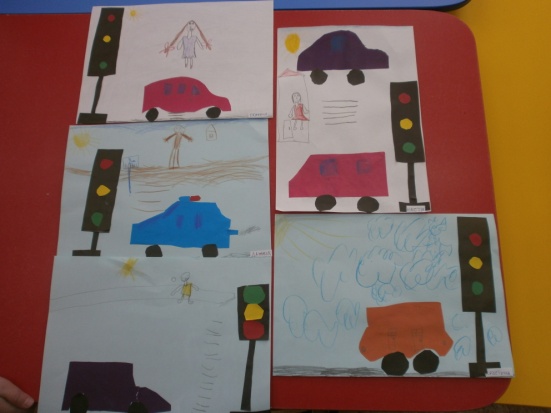 Оформили стенгазету «Я – пассажир! Я – участник дорожного движения!»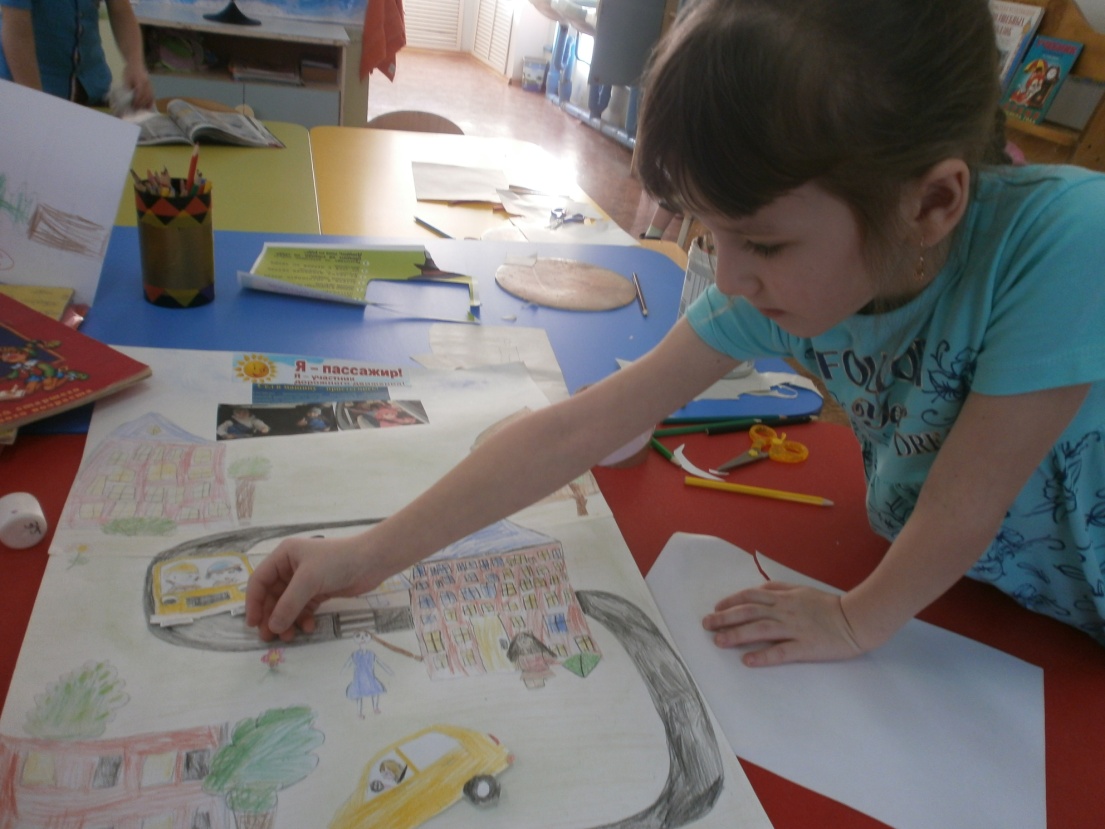 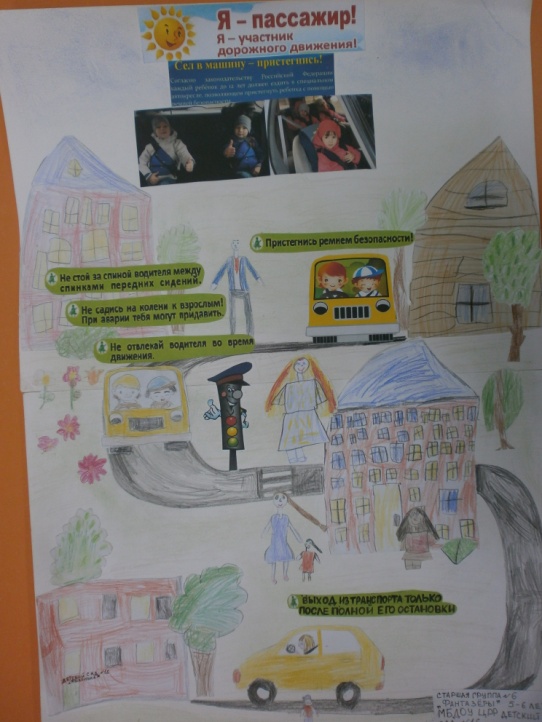 В заключении недели у нас состоялась поездка в краеведческий музей г. Очёра, где мы с огромным интересом смотрели в окно и рассказывали какие знаки мы видим и знаем. 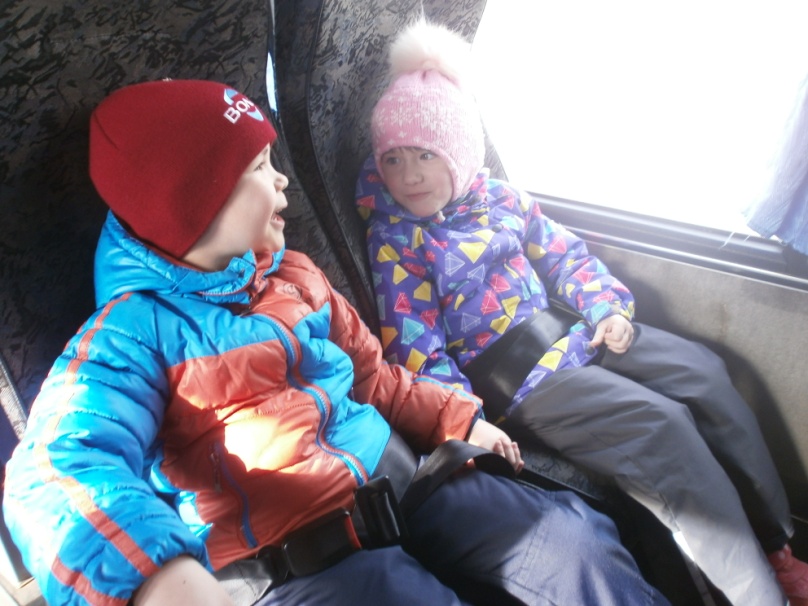 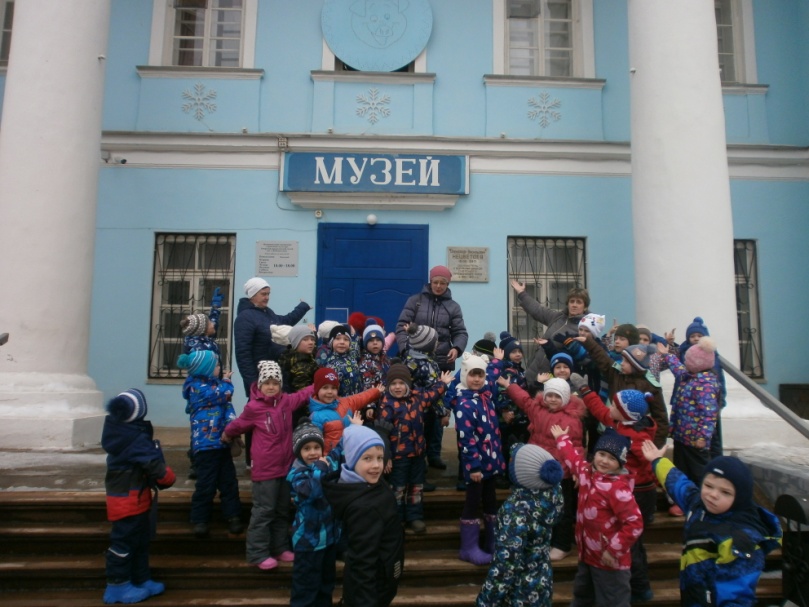 Поездка удалась!